SUBMISSION OF ALL WEATHER OPERATIONS (AWO) DOCUMENTS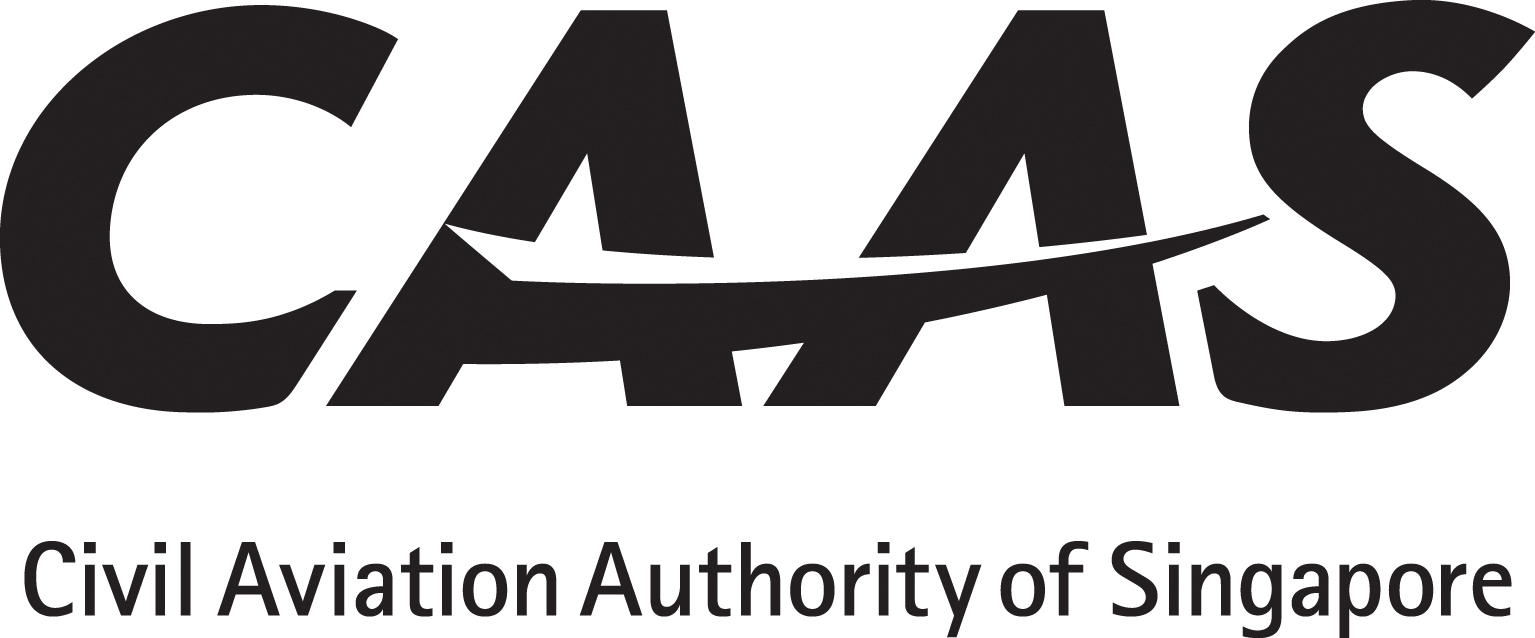 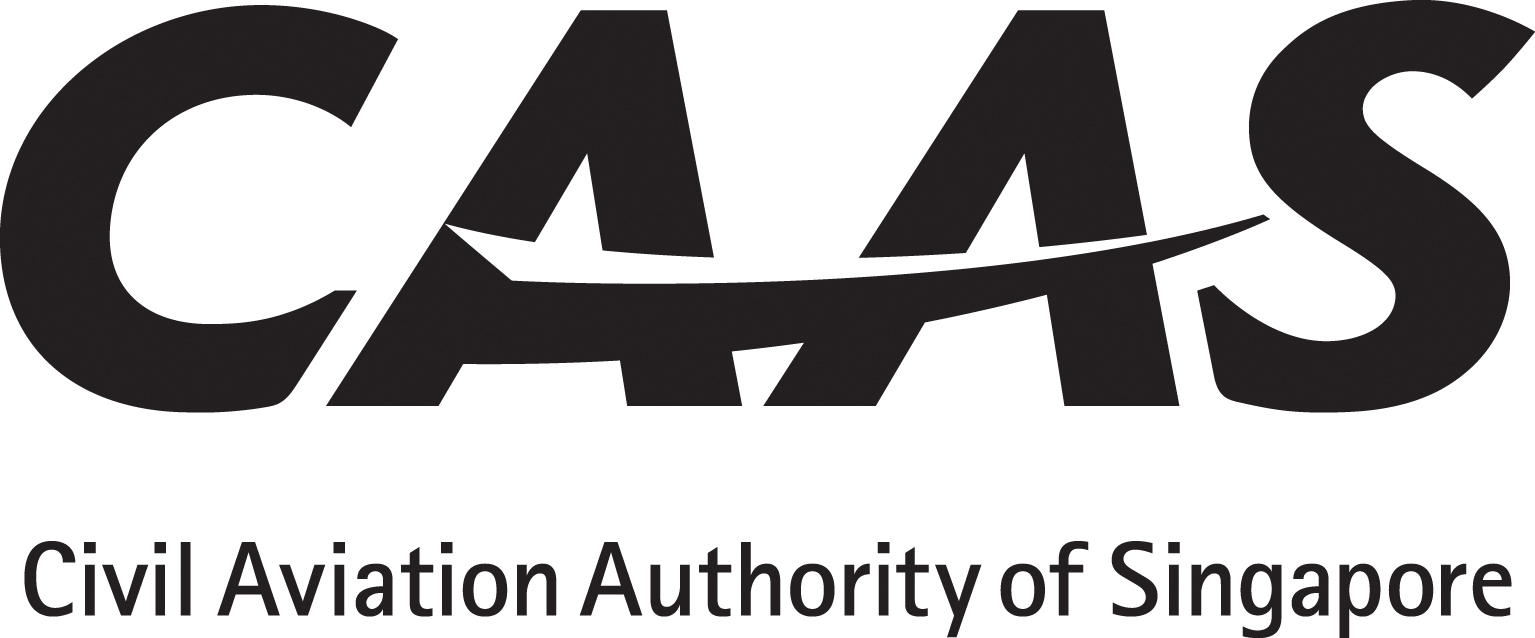 	The applicant will   tick the appropriate yes/no boxesCAAS(FO)166R2 07/19DOCUMENTS TO BE SUBMITTED WITH LETTER OF APPLICATIONDOCUMENTS TO BE SUBMITTED WITH LETTER OF APPLICATIONDOCUMENTS TO BE SUBMITTED WITH LETTER OF APPLICATIONDescription of DocumentsBy ApplicantCompliance by Applicant1.   Compliance statement which shows how the criteria of      ANR 98 Regulation 4, and applicable Regulations 20 to 33              have been satisfied.□ yes □ no2.   Sections of the AFM or AFM Supplements that document      AWO airworthiness approval.□ yes □ no3.   Flight crew AWO training programme and syllabi for      initial and recurrent training.□ yes □ no4.   Operation manuals and checklists that include AWO      operating practices and procedures:Operations Manual Part A, Operations Manual Part B,Operations Manual Part C,Operations Manual Part D, Aerodrome Operating Minima, FCOM, Stand-alone AWO manual, andInstrument approach Charts □ yes □ no □ yes □ no □ yes □ no □ yes □ no □ yes □ no □ yes □ no □ yes □ no □ yes □ no5.   Minimum Equipment List (MEL) that includes items      pertinent to AWO operations.□ yes □ no6.   Maintenance programme or revision thereof that includes      item pertinent to AWO operations.□ yes □ no7.   AWO maintenance practices and procedures (MME,        maintenance programme, standalone equipment□ yes □ no8.   Service Bulletin, STC or Major Modification Approval      Documentation,  □ yes □ no9.   Human/Machine/Environment Interaction review□ yes □ no10.   Quality System Risk Assessment □ yes □ no